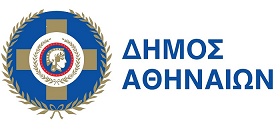 ΕΛΛΗΝΙΚΗ ΔΗΜΟΚΡΑΤΙΑΝΟΜΟΣ ΑΤΤΙΚΗΣΔΗΜΟΣ ΑΘΗΝΑΙΩΝΓΕΝΙΚΗ ΔΙΕΥΘΥΝΣΗ ΔΙΟΙΚΗΣΗΣΔ/ΝΣΗ ΑΠΟΚΕΝΤΡΩΣΗΣ & ΔΙΟΙΚΗΣΗΣΤΜΗΜΑ ΔΙΟΙΚΗΤΙΚΗΣ ΥΠΟΣΤΗΡΙΞΗΣ &ΗΛΕΚΤΡΟΝΙΚΗΣ ΔΙΑΚΥΒΕΡΝΗΣΗΣ                                ΕΝΤΥΠΟ ΟΙΚΟΝΟΜΙΚΗΣ ΠΡΟΣΦΟΡΑΣΟ υπογεγραμμένος …………………………………………………….με Έδρα………………………………………… Δ/νση……………………………………………………………………………………..Τηλ:…………………………………..κιν.τηλ:…………………………………………………………email:…………………………………………………., αφού έλαβα γνώση των όρων της Μελέτης και όλων των σχετικών εγγράφων της, αποδέχομαι ανεπιφύλακτα τους όρους της διαδικασίας για την ανάθεση ………………………………………………………… και προσφέρω τις παρακάτω τιμές:                                                              Ο ΠΡΟΣΦΕΡΩΝ ………								                     Αθήνα …………..Α/ΑΤΜΗΜΑΤΑΤΙΤΛΟΣ ΒΙΒΛΙΟΥΔΙΑΣΤΑΣΕΙΣ ΒΙΒΛΙΩΝΕΤΗ ΓΙΑ ΒΙΒΛΙΟΣΕΣΙΑ20232024ΣΥΝΟΛΟ ΠΟΣΟΤΗΤΩΝ (2ΕΤΙΑΣ)ΤΙΜΗ ΜΟΝΑΔΑΣΤΙΜΗ ΑΝΕΥ ΦΠΑ1ΜΗΤΡΩΟΥ ΑΡΡΕΝΩΝΜΗΤΡΩΟΥ ΑΡΡΕΝΩΝ ΔΗΜΟΥ ΑΘΗΝΑΙΩΝ (Επαναβιβλιοδεσία & συντήρηση)30cm χ45cm2022 & 20233131621ΜΗΤΡΩΟΥ ΑΡΡΕΝΩΝΕπιδιόρθωση-Συντήρηση-Βιβλιοδέτηση-Αναβιβλιοδέτηση Ευρετηρίων Μητρώου Αρρένων40cm Χ 30cm με ράχη 5-8 cmΠαρελθόντα έτη50501002ΓΕΝΝΗΣΕΩΝ  - ΓΑΜΩΝ – ΘΑΝΑΤΩΝΛΗΞΙΑΡΧΙΚΕΣ ΠΡΑΞΕΙΣ ΕΤΟΣ ……, Γεννήσεων, Γάμων, Συμφώνων Συμβίωσης και Θανάτων 31cm χ 22cm με ράχη 2,5cm202….1101102203ΓΕΝΝΗΣΕΩΝ  - ΓΑΜΩΝ – ΘΑΝΑΤΩΝΕπαναβιβλιοδεσία & συντήρηση παλαιών βιβλίων Ληξιαρχείου31cm χ 28cm με ράχη 2,5cmΠαρελθόντα έτη160160320Σύνολο άνευ ΦΠΑΣύνολο άνευ ΦΠΑΦΠΑ 24%ΦΠΑ 24%Σύνολο με ΦΠΑ (ΔΙΕΤΙΑΣ)Σύνολο με ΦΠΑ (ΔΙΕΤΙΑΣ)